Juneau County 4-H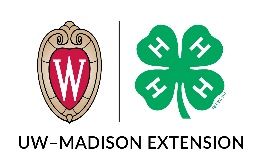 Activity SummaryName ______________________________			Club ____________________________________Club Participation – 1 point eachCounty Participation – 2 points eachDistrict and State – 3 points eachRegional, National and International – 4 points eachYearClub committee (1 point per committee)Club committee (1 point per committee)Exhibited projects at club meetingExhibited projects at club meetingClub safety activityClub safety activityClub community serviceClub community serviceClub health activityClub health activityOrganized a club activityOrganized a club activityAttended club’s required % of meetingsAttended club’s required % of meetingsAttended club picnic, tour or open house (1 pt. ea.)Attended club picnic, tour or open house (1 pt. ea.)Attended club achievement eventAttended club achievement eventTurned in completed record book on timeTurned in completed record book on timeChaired club committeeChaired club committeeServed as club officerServed as club officerTaught as youth project leaderTaught as youth project leaderAttended 75 percent of project meetingsAttended 75 percent of project meetingsGave a club talk or demonstrationGave a club talk or demonstrationRecruited one new club memberRecruited one new club memberActive in club dairy promotionActive in club dairy promotionActive in any other club activity not listedActive in any other club activity not listedTotalTotalYearCounty 4-H Speaking ContestCounty 4-H Speaking ContestTextile Arts Revue participantTextile Arts Revue participantCounty Demonstration ContestCounty Demonstration ContestCounty Performing Arts FestivalCounty Performing Arts FestivalJuneau County Fair exhibitorJuneau County Fair exhibitor4-H Camp4-H CampFoods Revue participantFoods Revue participantTaught at any county eventTaught at any county eventActive in June Dairy Month promotionActive in June Dairy Month promotionJuneau County camp counselorJuneau County camp counselor4-H Ambassador4-H AmbassadorAssisted at county fair as superintendent, clerk or other assistantAssisted at county fair as superintendent, clerk or other assistantVisited a school or other meeting to promote 4-HVisited a school or other meeting to promote 4-HGave a radio or TV presentation for 4-HGave a radio or TV presentation for 4-HCompleted resume and interviewed for Educational Experience ScholarshipCompleted resume and interviewed for Educational Experience ScholarshipCounty officerCounty officerShooting Sports competitionShooting Sports competitionOther county activity – list (2 points per activity regardless of number of meetings)Other county activity – list (2 points per activity regardless of number of meetings)Worked at County Fair 4-H Food StandWorked at County Fair 4-H Food StandTotalTotalYearKey AwardKey AwardArea Animal Science Day participantArea Animal Science Day participantExhibited in any other district event(Elroy Fair, District Show, Hillsboro Fair, etc.)(3 points each)Exhibited in any other district event(Elroy Fair, District Show, Hillsboro Fair, etc.)(3 points each)State Youth Conference delegateState Youth Conference delegateState Fair participation – list activity (3 points each)State Fair participation – list activity (3 points each)State 4-H Horse ExpoState 4-H Horse ExpoState 4-H Dog ShowState 4-H Dog ShowOther State events – list (3 points each)Other State events – list (3 points each)American Spirit Trip delegateAmerican Spirit Trip delegateCitizenship Washington Focus delegateCitizenship Washington Focus delegateYearRegional Competitions (out of state)Regional Competitions (out of state)National 4-H CongressNational 4-H CongressNational 4-H ConferenceNational 4-H ConferenceOther National 4-H eventsOther National 4-H eventsThis Year’s TotalThis Year’s TotalPrevious Year’s Running TotalPrevious Year’s Running TotalThis Year’s Total + Previous Year’s Running Total = Achievement Award PointsThis Year’s Total + Previous Year’s Running Total = Achievement Award PointsAchievement AwardYear ReceivedBronze (40 – 124 points)Silver (125 – 249 points)Gold (250 – 374 points)Honorary (over 375 points)Trips / Conferences / AwardsYearExplore WisconsinState Youth ConferenceAmerican Spirit TripCitizenship Washington FocusNational ConferenceNational CongressKey AwardJuneau County Youth Volunteer of The Year Award